Lotte Kjøllers Julekort 2018Året i år har været meget anderledes end andre år. I løbet af de sidste 2 år siden min 50 års fødselsdag er der sket mange ting. Jeg er blevet mere kendt som billedkunstner Lotte Kjøller. Folk holder nu øje med mig i gadebilledet og med alt hvad jeg laver. Jeg kan ikke bare gå alene på gaden mere iført sutsko som jeg gjorde nogle gange før når jeg gik i netto. Jeg kan ikke gøre noget offentligt jeg ikke kan tåle at høre folkemasserne sladre om i morgen. Det værste er dog netop nu hvor der er håndværkere i mit hjem. Håndværkerne syntes jeg var smuk og spændende sagde de og tilbød mig sex. Tre mænd kom i det ærinde. Jeg kunne bare vælge en i gården sagde de. De havde udvalgt mig til håndværkersex. Så det endte med at jeg måtte forlade mit hjem nærmest på flugt og blive væk et stykke tid til gemytterne havde lagt sig. Jeg har forlangt min nøgle tilbage. Den har jeg nu fået. De er meget sure. Så nu må jeg selv lave det sidste malearbejde i min lejlighed som håndværkerne skulle have gjort. En af håndværkerne har lækket forskellig sladder ud til hele Københavns befolkning og jeg kan ikke engang gå til 70års fødselsdagsreception mere uden sladderen går om min kjole og udseende. Det er en meget anderledes situation. Jeg er glad for at jeg er blevet mere kendt men det er også svært. Jeg har i dette år derfor stået i flere situationer jeg simpelthen aldrig har stået i før – og jeg må indrømme at det ikke er altid jeg har vidst hvad jeg skulle stille op. Og jeg ved ørlig ikke om jeg tør lade håndværkere få min nøgle i fremtiden…Med kunsten går det godt. Jeg udstillede med ”det NØGNE menneske” i SAK Kunstbygning i starten af året og solgte et billede til 15.000 kr. Jeg skal udstille ”det NØGNE menneske” i vARTe kunsthal April 18 og vi er allerede godt i gang med planlægningen og med at finde gæster til udstillingen. vARTe kunsthal ligger i Varde i midtjylland. Der er stor interesse fra virkeligt dygtige kunstneres side til denne vandreudstilling. Den har befolkningens interesse. Jeg har sendt materialet ud til udstillingssteder både her og i udlandet også så nu må vi se…På grund af håndværkere ikke kun i mit hjem men også i mit atelier er mit atelier ved at blive renoveret med nye døre og vinduer. Jeg har har en mandlig praktikant i atelieret og ham har jeg haft gavn af. Det har betydet at der er blevet forbedret og flyttet om for da håndværkerne gik var mit atelier alligevel helt på den anden ende. Den 30 Januar fylder jeg 52 år og i disse 2 anledninger vil jeg holde reception og åbent hus i mit Atelier d. 3 februar kl. 13-17. Der vil være noget til ganen, kunst at købe til gode priser og levende musik. Så sæt kryds i kalenderen d. 3 februar. Mit atelier hedder Atelier Lk-kunst.dk og ligger i København. Bogholder Alle 66 kl th. 2720 Vanløse. Det vil glæde mig at se dig!God Jul og velsignet nytår fra billedkunstner Lotte Kjøller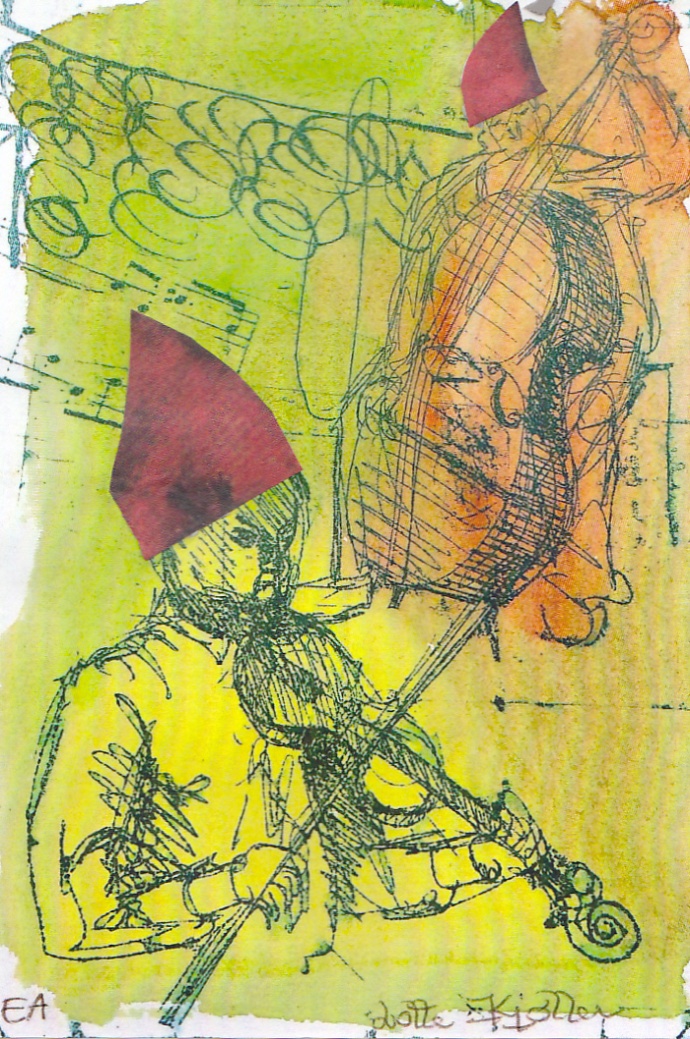 